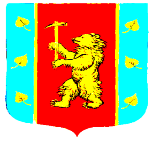 АДМИНИСТРАЦИЯ МУНИЦИПАЛЬНОГО ОБРАЗОВАНИЯ КУЗНЕЧНИНСКОЕ ГОРОДСКОЕ ПОСЕЛЕНИЕ МУНИЦИПАЛЬНОГО ОБРАЗОВАНИЯ ПРИОЗЕРСКИЙ МУНИЦИПАЛЬНЫЙ РАЙОН ЛЕНИНГРАДСКОЙ ОБЛАСТИ ПОСТАНОВЛЕНИЕот     30  декабря   2020   года    № 211Внесение изменений в Постановление № 169 от 30 декабря 2019 года «Об утверждении муниципальной программы «Развитие культуры и физической культуры и спорта муниципального образования Кузнечнинское городское поселение муниципального образования Приозерский муниципальный район Ленинградской области на 2020-2022 годы»В соответствии со ст. 14 Федерального закона № 131-ФЗ «Об общих принципах организации местного самоуправления Российской Федерации», Постановлением администрации МО Кузнечнинское городское поселение от 26.12.2013г. № 192 «Об утверждении Порядка разработки, реализации и оценки эффективности муниципальных программ муниципального образования Кузнечнинское городское поселение муниципального образования Приозерский муниципальный район Ленинградской области», в целях повышения уровня благоустроенности поселения и улучшения жизни населения Кузнечнинское городское поселения, администрация муниципального образования Кузнечнинское городское поселение  муниципального образования  Приозерский муниципальный район Ленинградской области на 2020-2022 годы. ПОСТАНОВЛЯЕТ:1. Внести изменения в План реализации муниципальной программы «Развитие культуры и физической культуры в муниципальном образовании Кузнечнинское городское поселение муниципального образования Приозерский муниципальный район Ленинградской области на 2020-2022 годы» изложить в новой редакции согласно Приложению  к настоящему постановлению.2. Внести изменения в  Паспорт ПОДПРОГРАММЫ муниципальной программы «Развитие культуры и физической культуры в муниципальном образовании Кузнечнинское городское поселение муниципального образования Приозерский муниципальный район Ленинградской области на 2020-2022 годы годы»  и изложить в новой редакции согласно Приложению  к настоящему постановлению.         3. Внести изменения  в  План реализации  подпрограммы муниципальной  программы  «Развитие физической культуры в муниципальном образовании Кузнечнинское городское поселение МО Приозерский муниципальный район Ленинградской области» изложить в новой редакции согласно Приложению  к настоящему постановлению.4.Опубликовать настоящее Постановление в средствах массовой информации , на сайте администрации МО Кузнечнинское городское поселение МО Приозерский муниципальный район Ленинградской области. www.kuznechnoe.lenobl.ru5. Контроль за исполнением  оставляю за собойГлава администрации МО Кузнечнинское городское поселение	                                               Н.Н. СтанововаИсполнитель: Паклина Е.В.Разослано: дело-1, Бух.-1.Приложение	План реализации муниципальной программы «Развитие культуры и физической культуры в муниципальном образовании Кузнечнинское городское поселение муниципального образования Приозерский муниципальный район Ленинградской области на 2020-2022 годы ».ПАСПОРТ ПОДПРОГРАММЫ«РАЗВИТИЕ ФИЗИЧЕСКОЙ КУЛЬТУРЫ В МУНИЦИПАЛЬНОМ ОБРАЗОВАНИИ КУЗНЕЧНИНСКОЕ ГОРОДСКОЕ ПОСЕЛЕНИЕ МО ПРИОЗЕРСКИЙ МУНИЦИПАЛЬНЫЙ РАЙОН ЛЕНИНГРАДСКОЙ ОБЛАСТИ»План реализации  подпрограммы «Развитие физической культуры в муниципальном образовании Кузнечнинское городское поселение МО Приозерский муниципальный район Ленинградской области»Обеспечение деятельности   муниципальных     казённых учрежденийНаименование подпрограммы, основного мероприятия, мероприятий, реализуемых в рамках основного мероприятияОтветственныйисполнитель(Ф.И.О.,должность)СрокСрокФинансирован ие (тыс.руб.)В том числе:В том числе:В том числе:Наименование подпрограммы, основного мероприятия, мероприятий, реализуемых в рамках основного мероприятияОтветственныйисполнитель(Ф.И.О.,должность)началареализацииокончанияреализацииФинансирован ие (тыс.руб.)В том числе:В том числе:В том числе:Наименование подпрограммы, основного мероприятия, мероприятий, реализуемых в рамках основного мероприятияОтветственныйисполнитель(Ф.И.О.,должность)началареализацииокончанияреализацииФинансирован ие (тыс.руб.)2020годВторойгодреализацииЛТретийгодреализации123456781. Организаци я культурнодосуговой деятельности на территориимуниципального образования01.01.202031.12.202228026.06122,710356,26122,7ОбеспечениедеятельностимуниципальныхказенныхучрежденийФедеральныйбюджет-Областнойбюджет--——Местныйбюджет-7497,75797,15779,7Прочиеисточники———Мероприятие1.2.01.01.202031.12.20227508,03679,43828,6Обеспечениевыплатстимулирующего характераработникаммуниципальныхучрежденийкультурыЛенинградскойобластиФедеральныйбюджет-Областнойбюджет-1839,71914,3—Местныйбюджет-1839,71914,3ПрочиеисточникиМероприятие1.3.01.01.202031.12.20221010,0370,0320,0320,0ПроведениекультурнодосуговыхмероприятийФедеральныйбюджет-Областнойбюджет-Местныйбюджет-370,0320,0320,0Прочиеисточники2. Развитие физической культуры в муниципально м образовании01.01.202031.12.202220341,77841,16270,16230,5Прочиеисточники———Мероприятие2.1.01.01.202031.12.202218456,06069,96160,16226.0ОбеспечениедеятельностимуниципальныхказенныхучрежденийФедеральныйбюджет-Областнойбюджет-1532,0——VМестныйбюджет-4537,96160,16226.0Прочиеисточники———Мероприятие2.2.01.01.202031.12.2022280,060,0110,0110,0Организация ипроведениеспортивныхмероприятий испортивныхсоревнованийФедеральныйбюджет-Областнойбюджет-———Местныйбюджет-60,0110,0110,0Прочиеисточники Мероприятие 3.201.01.202031.12.20220000 Капитальный  ремонт объектов физической культуры и спортаФедеральныйбюджет-Областнойбюджет-000Местныйбюджет-000ПрочиеисточникиПолное      наименование   подпрограмма «Развитие физической культуры в муниципальном образовании Кузнечнинское городское поселение МО Приозерский муниципальный район Ленинградской области» муниципальной программы «Развитие культуры и физической культуры в муниципальном образовании Кузнечнинское городское поселение МО Приозерский муниципальный район Ленинградской области»Ответственный исполнитель  муниципальной подпрограммы      Администрация МО Кузнечнинское городское поселение МО Приозерский муниципальный район Ленинградской областиСоисполнители муниципальной подпрограммы      Не предусмотреныУчастники    муниципальной подпрограммы      МКУ КСЦ «Юбилейный» МО Кузнечнинское городское поселение МО Приозерский муниципальный район Ленинградской областиЦели    подпрограммы        
   целью подпрограммы является сохранение и укрепление здоровья населения Кузнечнинское городское поселение  посредством их вовлечения                           в систематические занятия физической культурой и спортом, в т.ч. формирование доступной среды жизнедеятельности для людей                             с ограниченными возможностями  Задачи подпрограммы - обеспечение дальнейшего развития материально-технической базы учреждения физической культуры и спорта, - капитальный ремонт  спортивных объектов- повышение эффективности физкультурно-спортивной работы                             с населением, в т.ч. имеющими ограниченные возможности здоровья, детьми, подростками и молодежью, в том числе с несовершеннолетними, находящимися в социально-опасном положении, имеющими ограниченные возможности здоровья, посредством приспособления здания комплекса для доступа населения с ограниченными возможностями здоровья;- осуществление дальнейшего развития физкультурно-спортивной работы с населением  Целевые индикаторы и показатели муниципальной подпрограммы- доля  населения, систематически занимающего физической культурой и спортом 14,0 %  ( из расчёта количества населения от 7 до  100 лет  4303 человека)- доля  детей, подростков и молодежи, занимающихся в физкультурно-спортивных секциях -10,0  %-повышение квалификации и переподготовка кадров 2,2%Этапы и сроки  
реализации подпрограммы срок реализации программы 2020 – 2022 годы     1 этап  2020  год, мониторинг по итогам года2 этап 2021 год, мониторинг по итогам года3 этап 2022 год ,  мониторинг по итогам года  Объем бюджетных ассигнований подпрограммы Объем ресурсного обеспечения  реализации муниципальной подпрограммы  за счет средств бюджета поселения составит   16730,9 тыс. рублей, в том числе:                                     2020  год – 5 869,1 тыс. рублей,                    2021  год – 5 352.9  тыс. рублей,                       2022 год –  5 480,9   тыс. рублей Ожидаемые    результаты     реализации подпрограммы 1. Увеличение общей численности населения, систематически занимающегося физической культурой и спортом до 14 % населения. 2. Увеличение количества детей, подростков и молодежи, занимающихся физической культурой и спортом до 21 % численности детей, подростков, молодежи. 3. Активизация участия жителей городского поселения  в спортивно-массовых мероприятиях 10 %. 4. Вовлечение в регулярные занятия физической культурой и спортом социально-незащищенных слоев населения, в т.ч. людей с ограниченными возможностями, 0,05%5. Широкое вовлечение различных категорий населения   Кузнечнинского  городского поселения в процесс активных занятий физической культурой и спортом будет способствовать снижению уровня наркомании, алкоголизма, курения и других вредных привычек, уменьшению заболеваемости, повышению работоспособности и увеличению продолжительности жизни населения №строкиИсточники финансированияВсего(тыс. рублей)В том числеВ том числеВ том числе№строкиИсточники финансированияВсего(тыс. рублей)2020 год 2021  год2022  год «Обеспечение деятельности муниципальных казенных учреждений в рамках подпрограммы «Развитие физической культуры в муниципальном образовании Кузнечнинское городское поселение»»«Обеспечение деятельности муниципальных казенных учреждений в рамках подпрограммы «Развитие физической культуры в муниципальном образовании Кузнечнинское городское поселение»»«Обеспечение деятельности муниципальных казенных учреждений в рамках подпрограммы «Развитие физической культуры в муниципальном образовании Кузнечнинское городское поселение»»«Обеспечение деятельности муниципальных казенных учреждений в рамках подпрограммы «Развитие физической культуры в муниципальном образовании Кузнечнинское городское поселение»»«Обеспечение деятельности муниципальных казенных учреждений в рамках подпрограммы «Развитие физической культуры в муниципальном образовании Кузнечнинское городское поселение»»Всего:16372.95759.15242.95480.9«Организация и проведение спортивных мероприятий и спортивных соревнований в рамках подпрограммы «Развитие физической культуры в муниципальном образовании Кузнечнинское городское поселение»»«Организация и проведение спортивных мероприятий и спортивных соревнований в рамках подпрограммы «Развитие физической культуры в муниципальном образовании Кузнечнинское городское поселение»»«Организация и проведение спортивных мероприятий и спортивных соревнований в рамках подпрограммы «Развитие физической культуры в муниципальном образовании Кузнечнинское городское поселение»»«Организация и проведение спортивных мероприятий и спортивных соревнований в рамках подпрограммы «Развитие физической культуры в муниципальном образовании Кузнечнинское городское поселение»»«Организация и проведение спортивных мероприятий и спортивных соревнований в рамках подпрограммы «Развитие физической культуры в муниципальном образовании Кузнечнинское городское поселение»»Всего:330.0110.0110.0110.0Капитальный ремонт спортивных объектовКапитальный ремонт спортивных объектовКапитальный ремонт спортивных объектовКапитальный ремонт спортивных объектовКапитальный ремонт спортивных объектовВсего:0000